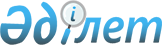 О внесении изменений в решение городского маслихата от 9 декабря 2016 года № 6/67 "О городском бюджете на 2017-2019 годы"Решение Актауского городского маслихата Мангистауской области от 16 марта 2017 года № 7/79. Зарегистрировано Департаментом юстиции Мангистауской области 29 марта 2017 года № 3301      Примечание РЦПИ.

      В тексте документа сохранена пунктуация и орфография оригинала.

      В соответствии с Бюджетным кодексом Республики Казахстан от 4 декабря 2008 года, Законом Республики Казахстан от 23 января 2001 года "О местном государственном управлении и самоуправлении в Республике Казахстан" и решением Мангистауского областного маслихата от 3 марта 2017 года №7/104 "О внесении изменений и дополнений в решение областного маслихата от 8 декабря 2016 года №6/65 "Об областном бюджете на 2017-2019 годы" (зарегистрировано в Реестре государственной регистрации нормативных правовых актов за №3291), Актауский городской маслихат РЕШИЛ:

      1. Внести в решение городского маслихата от 9 декабря 2016 года №6/67 "О городском бюджете на 2017-2019 годы" (зарегистрировано в Реестре государственной регистрации нормативных правовых актов за №3229, опубликовано в Эталонном контрольном банке нормативных правовых актов Республики Казахстан от 10 января 2017 года) следующие изменения:

      пункт 1 указанного решения изложить в новой редакции следующего содержания:

      "1. Утвердить городской бюджет на 2017-2019 годы согласно приложению, в том числе на 2017 год, в следующих объемах:

      1) доходы – 20 365 578,6 тысяч тенге, в том числе по:

      налоговым поступлениям – 17 470 219 тысяч тенге;

      неналоговым поступлениям – 181 103 тысяч тенге;

      поступлениям от продажи основного капитала – 1 878 184,6 тысяч тенге;

      поступлениям трансфертов – 836 072 тысяч тенге;

      2) затраты – 20 432 358,6 тысяч тенге;

      3) чистое бюджетное кредитование – 892 852 тысяч тенге, в том числе:

      бюджетные кредиты – 893 052 тысяч тенге;

      погашение бюджетных кредитов – 200 тысяч тенге;

      4) сальдо по операциям с финансовыми активами – 0 тысяч тенге, в том числе:

      приобретение финансовых активов – 0 тысяч тенге;

      поступления от продажи финансовых активов государства – 0 тысяч тенге;

      5) дефицит (профицит) бюджета – 959 632 тысяч тенге;

      6) финансирование дефицита (использование профицита) бюджета – 959 632 тысяч тенге, в том числе:

      поступление займов – 893 052 тысяч тенге;

      погашение займов – 200 тысяч тенге;

      используемые остатки бюджетных средств – 66 780 тысяч тенге.";

      в пункте 2:

      абзацы первый и четвертый изложить в новой редакции следующего содержания:

      "индивидуальный подоходный налог с доходов, облагаемых у источника выплаты – 15,9 процентов;

      социальный налог – 15,8 процентов.";

      пункт 6 изложить в новой редакции следующего содержания:

      "6. Учесть, что в городском бюджете на 2017 год предусматриваются бюджетные кредиты из областного бюджета за счет внутренних займов на реализацию местных инвестиционных проектов в сумме 889 648 тысяч тенге.".

      2. Приложение 1 к указанному решению изложить в новой редакции согласно приложению к настоящему решению.

      3. Государственному учреждению "Аппарат Актауского городского маслихата" (руководитель аппарата - Д. Телегенова) после государственной регистрации настоящего решения в департаменте юстиции Мангистауской области обеспечить его официальное опубликование в Эталонном контрольном банке нормативных правовых актов Республики Казахстан и в средствах массовой информации. 

      4. Контроль за исполнением настоящего решения возложить на постоянную комиссию городского маслихата по вопросам экономики и бюджета (Б. Шапкан).

      5. Настоящее решение вступает в силу со дня государственной регистрации в Департаменте юстиции Мангистауской области, вводится в действие по истечении десяти календарных дней после дня его первого официального опубликования и распространяется на отношения, возникшие с 1 января 2017 года.



      "СОГЛАСОВАНО"

      Исполняющая обязанности руководителя

      государственного учреждения

      "Актауский городской отдел

      экономики и бюджетного планирования"

      М.Жубаназарова

      "18" марта 2017 года

 Бюджет города Актау на 2017 год
					© 2012. РГП на ПХВ «Институт законодательства и правовой информации Республики Казахстан» Министерства юстиции Республики Казахстан
				
      Председатель сессии

Ш. Гусейнов

      Секретарь городского маслихата

М. Молдагулов
Приложениек решению Актауского городскогомаслихата от 16 марта 2017 года№7/79категория

категория

категория

категория

категория

категория

категория

Сумма тыс. тенге

Сумма тыс. тенге

класс 

класс 

класс 

класс 

класс 

Сумма тыс. тенге

Сумма тыс. тенге

подкласс 

подкласс 

подкласс 

Сумма тыс. тенге

Сумма тыс. тенге

Наименование

Сумма тыс. тенге

Сумма тыс. тенге

 1 . ДОХОДЫ

20 365 578,6

20 365 578,6

1

1

Налоговые поступления

17 470 219

17 470 219

01

01

Подоходный налог

6 861 886

6 861 886

2

2

Индивидуальный подоходный налог

6 861 886

6 861 886

03

03

Социальный налог

4 544 759

4 544 759

1

1

Социальный налог

4 544 759

4 544 759

04

04

Hалоги на собственность

4 340 973

4 340 973

1

1

Hалоги на имущество

3 008 957

3 008 957

3

3

Земельный налог

263 612

263 612

4

4

Hалог на транспортные средства

1 068 156

1 068 156

5

5

Единый земельный налог

248

248

05

05

Внутренние налоги на товары, работы и услуги

1 454 026

1 454 026

2

2

Акцизы

32 491

32 491

3

3

Поступления за использование природных и других ресурсов

311 654

311 654

4

4

Сборы за ведение предпринимательской и профессиональной деятельности

1 060 372

1 060 372

5

5

Налог на игорный бизнес

49 509

49 509

07

07

Прочие налоги

30 024

30 024

1

1

Прочие налоги

30 024

30 024

08

08

Обязательные платежи, взимаемые за совершение юридически значимых действий и (или) выдачу документов уполномоченными на то государственными органами или должностными лицами

238 551

238 551

1

1

Государственная пошлина

238 551

238 551

2

2

Неналоговые поступления

181 103

181 103

01

01

Доходы от государственной собственности

32 747,0

32 747,0

1

1

Поступления части чистого дохода государственных предприятий

5 970,0

5 970,0

5

5

Доходы от аренды имущества, находящегося в государственной собственности

25 104

25 104

9

9

Прочие доходы от государственной собственности

1 673

1 673

02

02

Поступления от реализации товаров (работ, услуг) государственными учреждениями, финансируемыми из государственного бюджета

170

170

1

1

Поступления от реализации товаров (работ, услуг) государственными учреждениями, финансируемыми из государственного бюджета

170

170

03

03

Поступления денег от проведения государственных закупок, организуемых государственными учреждениями, финансируемыми из государственного бюджета

736

736

1

1

Поступления денег от проведения государственных закупок, организуемых государственными учреждениями, финансируемыми из государственного бюджета

736

736

04

04

Штрафы, пеня, санкции, взыскания, налагаемые государственными учреждениями, финансируемыми из государственного бюджета, а также содержащимися и финансируемыми из бюджета (сметы расходов) Национального Банка Республики Казахстан

26 793

26 793

1

1

Штрафы, пеня, санкции, взыскания, налагаемые государственными учреждениями, финансируемыми из государственного бюджета, а также содержащимися и финансируемыми из бюджета (сметы расходов) Национального Банка Республики Казахстан, за исключением поступлений от организаций нефтяного сектора

26 793

26 793

06

06

Прочие неналоговые поступления

120 657

120 657

1

1

Прочие неналоговые поступления

120 657

120 657

3

3

Поступления от продажи основного капитала

1 878 184,6

1 878 184,6

01

01

Продажа государственного имущества, закрепленного за государственными учреждениями

937 707,6

937 707,6

1

1

Продажа государственного имущества, закрепленного за государственными учреждениями

937 707,6

937 707,6

03

03

Продажа земли и нематериальных активов

940 477

940 477

1

1

Продажа земли

846 680

846 680

2

2

Продажа нематериальных активов

93 797

93 797

4

4

Поступления трансфертов 

836 072

836 072

02

02

Трансферты из вышестоящих органов государственного управления

836 072

836 072

2

2

Трансферты из областного бюджета

836 072

836 072

Функциональная группа 

Функциональная группа 

Функциональная группа 

Функциональная группа 

Функциональная группа 

Функциональная группа 

Функциональная группа 

Функциональная группа 

Сумма тыс. тенге

Сумма тыс. тенге

Администратор бюджетных программ

Администратор бюджетных программ

Администратор бюджетных программ

Администратор бюджетных программ

Администратор бюджетных программ

Администратор бюджетных программ

Администратор бюджетных программ

Сумма тыс. тенге

Сумма тыс. тенге

Программа 

Программа 

Программа 

Программа 

Программа 

Сумма тыс. тенге

Сумма тыс. тенге

 Наименование

 Наименование

 Наименование

 Наименование

 Наименование

Сумма тыс. тенге

Сумма тыс. тенге

2. ЗАТРАТЫ

2. ЗАТРАТЫ

2. ЗАТРАТЫ

20 432 358,6

20 432 358,6

01

Государственные услуги общего характера

Государственные услуги общего характера

Государственные услуги общего характера

300 289

300 289

112

112

Аппарат маслихата района (города областного значения)

Аппарат маслихата района (города областного значения)

Аппарат маслихата района (города областного значения)

20 345

20 345

001

001

Услуги по обеспечению деятельности маслихата района (города областного значения)

Услуги по обеспечению деятельности маслихата района (города областного значения)

Услуги по обеспечению деятельности маслихата района (города областного значения)

20 345

20 345

122

122

Аппарат акима района (города областного значения)

Аппарат акима района (города областного значения)

Аппарат акима района (города областного значения)

160 743

160 743

001

001

Услуги по обеспечению деятельности акима района (города областного значения)

Услуги по обеспечению деятельности акима района (города областного значения)

Услуги по обеспечению деятельности акима района (города областного значения)

99 460

99 460

003

003

Капитальные расходы государственного органа

Капитальные расходы государственного органа

Капитальные расходы государственного органа

61 283

61 283

123

123

Аппарат акима района в городе, города районного значения, поселка, села, сельского округа

Аппарат акима района в городе, города районного значения, поселка, села, сельского округа

Аппарат акима района в городе, города районного значения, поселка, села, сельского округа

22 324

22 324

001

001

Услуги по обеспечению деятельности акима района в городе, города районного значения, поселка, села, сельского округа

Услуги по обеспечению деятельности акима района в городе, города районного значения, поселка, села, сельского округа

Услуги по обеспечению деятельности акима района в городе, города районного значения, поселка, села, сельского округа

22 324

22 324

452

452

Отдел финансов района (города областного значения)

Отдел финансов района (города областного значения)

Отдел финансов района (города областного значения)

57 734

57 734

001

001

Услуги по реализации государственной политики в области исполнения бюджета и управления коммунальной собственностью района (города областного значения)

Услуги по реализации государственной политики в области исполнения бюджета и управления коммунальной собственностью района (города областного значения)

Услуги по реализации государственной политики в области исполнения бюджета и управления коммунальной собственностью района (города областного значения)

22 465

22 465

003

003

Проведение оценки имущества в целях налогообложения

Проведение оценки имущества в целях налогообложения

Проведение оценки имущества в целях налогообложения

5 350

5 350

010

010

Приватизация, управление коммунальным имуществом, постприватизационная деятельность и регулирование споров, связанных с этим

Приватизация, управление коммунальным имуществом, постприватизационная деятельность и регулирование споров, связанных с этим

Приватизация, управление коммунальным имуществом, постприватизационная деятельность и регулирование споров, связанных с этим

28 569

28 569

032

032

Капитальные расходы подведомственных государственных учреждений и организаций

Капитальные расходы подведомственных государственных учреждений и организаций

Капитальные расходы подведомственных государственных учреждений и организаций

1 350

1 350

453

453

Отдел экономики и бюджетного планирования района (города областного значения)

Отдел экономики и бюджетного планирования района (города областного значения)

Отдел экономики и бюджетного планирования района (города областного значения)

14 997

14 997

001

001

Услуги по реализации государственной политики в области формирования и развития экономической политики, системы государственного планирования 

Услуги по реализации государственной политики в области формирования и развития экономической политики, системы государственного планирования 

Услуги по реализации государственной политики в области формирования и развития экономической политики, системы государственного планирования 

14 997

14 997

475

475

Отдел предпринимательства, сельского хозяйства и ветеринарии района (города областного значения)

Отдел предпринимательства, сельского хозяйства и ветеринарии района (города областного значения)

Отдел предпринимательства, сельского хозяйства и ветеринарии района (города областного значения)

24 146

24 146

001

001

Услуги по реализации государственной политики на местном уровне в сфере предпринимательства, сельского хозяйства и ветеринарии

Услуги по реализации государственной политики на местном уровне в сфере предпринимательства, сельского хозяйства и ветеринарии

Услуги по реализации государственной политики на местном уровне в сфере предпринимательства, сельского хозяйства и ветеринарии

24 146

24 146

02

Оборона

Оборона

Оборона

76 831

76 831

122

122

Аппарат акима района (города областного значения)

Аппарат акима района (города областного значения)

Аппарат акима района (города областного значения)

76 831

76 831

005

005

Мероприятия в рамках исполнения всеобщей воинской обязанности

Мероприятия в рамках исполнения всеобщей воинской обязанности

Мероприятия в рамках исполнения всеобщей воинской обязанности

26 831

26 831

006

006

Предупреждение и ликвидация чрезвычайных ситуаций масштаба района (города областного значения)

Предупреждение и ликвидация чрезвычайных ситуаций масштаба района (города областного значения)

Предупреждение и ликвидация чрезвычайных ситуаций масштаба района (города областного значения)

50 000

50 000

03

Общественный порядок, безопасность, правовая, судебная, уголовно-исполнительная деятельность

Общественный порядок, безопасность, правовая, судебная, уголовно-исполнительная деятельность

Общественный порядок, безопасность, правовая, судебная, уголовно-исполнительная деятельность

59 565

59 565

485

485

Отдел пассажирского транспорта и автомобильных дорог района (города областного значения)

Отдел пассажирского транспорта и автомобильных дорог района (города областного значения)

Отдел пассажирского транспорта и автомобильных дорог района (города областного значения)

41 115

41 115

021

021

Обеспечение безопасности дорожного движения в населенных пунктах

Обеспечение безопасности дорожного движения в населенных пунктах

Обеспечение безопасности дорожного движения в населенных пунктах

41 115

41 115

499

499

Отдел регистрации актов гражданского состояния района (города областного значения)

Отдел регистрации актов гражданского состояния района (города областного значения)

Отдел регистрации актов гражданского состояния района (города областного значения)

18 450

18 450

001

001

Услуги по реализации государственной политики на местном уровне в области регистрации актов гражданского состояния

Услуги по реализации государственной политики на местном уровне в области регистрации актов гражданского состояния

Услуги по реализации государственной политики на местном уровне в области регистрации актов гражданского состояния

18 450

18 450

04

Образование

Образование

Образование

10 622 695

10 622 695

464

464

Отдел образования района (города областного значения)

Отдел образования района (города областного значения)

Отдел образования района (города областного значения)

10 452 323

10 452 323

001

001

Услуги по реализации государственной политики на местном уровне в области образования 

Услуги по реализации государственной политики на местном уровне в области образования 

Услуги по реализации государственной политики на местном уровне в области образования 

31 267

31 267

003

003

Общеобразовательное обучение

Общеобразовательное обучение

Общеобразовательное обучение

5 740 272

5 740 272

005

005

Приобретение и доставка учебников, учебно-методических комплексов для государственных учреждений образования района (города областного значения)

Приобретение и доставка учебников, учебно-методических комплексов для государственных учреждений образования района (города областного значения)

Приобретение и доставка учебников, учебно-методических комплексов для государственных учреждений образования района (города областного значения)

281 396

281 396

006

006

Дополнительное образование для детей 

Дополнительное образование для детей 

Дополнительное образование для детей 

432 331

432 331

007

007

Проведение школьных олимпиад, внешкольных мероприятий и конкурсов районного (городского) масштаба

Проведение школьных олимпиад, внешкольных мероприятий и конкурсов районного (городского) масштаба

Проведение школьных олимпиад, внешкольных мероприятий и конкурсов районного (городского) масштаба

23 189

23 189

009

009

Обеспечение деятельности организаций дошкольного воспитания и обучения

Обеспечение деятельности организаций дошкольного воспитания и обучения

Обеспечение деятельности организаций дошкольного воспитания и обучения

1 961 936

1 961 936

012

012

Капитальные расходы государственного органа

Капитальные расходы государственного органа

Капитальные расходы государственного органа

1 000

1 000

015

015

Ежемесячные выплаты денежных средств опекунам (попечителям) на содержание ребенка-сироты (детей-сирот), и ребенка (детей), оставшегося без попечения родителей 

Ежемесячные выплаты денежных средств опекунам (попечителям) на содержание ребенка-сироты (детей-сирот), и ребенка (детей), оставшегося без попечения родителей 

Ежемесячные выплаты денежных средств опекунам (попечителям) на содержание ребенка-сироты (детей-сирот), и ребенка (детей), оставшегося без попечения родителей 

51 733

51 733

022

022

Выплата единовременных денежных средств казахстанским гражданам, усыновившим (удочерившим) ребенка (детей)-сироту и ребенка (детей), оставшегося без попечения родителей

Выплата единовременных денежных средств казахстанским гражданам, усыновившим (удочерившим) ребенка (детей)-сироту и ребенка (детей), оставшегося без попечения родителей

Выплата единовременных денежных средств казахстанским гражданам, усыновившим (удочерившим) ребенка (детей)-сироту и ребенка (детей), оставшегося без попечения родителей

175

175

040

040

Реализация государственного образовательного заказа в дошкольных организациях образования

Реализация государственного образовательного заказа в дошкольных организациях образования

Реализация государственного образовательного заказа в дошкольных организациях образования

1 194 348

1 194 348

067

067

Капитальные расходы подведомственных государственных учреждений и организаций

Капитальные расходы подведомственных государственных учреждений и организаций

Капитальные расходы подведомственных государственных учреждений и организаций

734 676

734 676

467

467

Отдел строительства района (города областного значения)

Отдел строительства района (города областного значения)

Отдел строительства района (города областного значения)

25 845

25 845

024

024

Строительство и реконструкция объектов начального, основного среднего и общего среднего образования

Строительство и реконструкция объектов начального, основного среднего и общего среднего образования

Строительство и реконструкция объектов начального, основного среднего и общего среднего образования

25 845

25 845

465

465

Отдел физической культуры и спорта района (города областного значения)

Отдел физической культуры и спорта района (города областного значения)

Отдел физической культуры и спорта района (города областного значения)

144 527

144 527

017

017

Дополнительное образование для детей и юношества по спорту

Дополнительное образование для детей и юношества по спорту

Дополнительное образование для детей и юношества по спорту

144 527

144 527

06

Социальная помощь и социальное обеспечение

Социальная помощь и социальное обеспечение

Социальная помощь и социальное обеспечение

1 541 883

1 541 883

123

123

Аппарат акима района в городе, города районного значения, поселка, села, сельского округа

Аппарат акима района в городе, города районного значения, поселка, села, сельского округа

Аппарат акима района в городе, города районного значения, поселка, села, сельского округа

777

777

003

003

Оказание социальной помощи нуждающимся гражданам на дому

Оказание социальной помощи нуждающимся гражданам на дому

Оказание социальной помощи нуждающимся гражданам на дому

777

777

451

451

Отдел занятости и социальных программ района (города областного значения)

Отдел занятости и социальных программ района (города областного значения)

Отдел занятости и социальных программ района (города областного значения)

1 531 415

1 531 415

001

001

Услуги по реализации государственной политики на местном уровне в области обеспечения занятости и реализации социальных программ для населения

Услуги по реализации государственной политики на местном уровне в области обеспечения занятости и реализации социальных программ для населения

Услуги по реализации государственной политики на местном уровне в области обеспечения занятости и реализации социальных программ для населения

63 055

63 055

002

002

Программа занятости

Программа занятости

Программа занятости

240 983

240 983

005

005

Государственная адресная социальная помощь

Государственная адресная социальная помощь

Государственная адресная социальная помощь

21 077

21 077

006

006

Оказание жилищной помощи

Оказание жилищной помощи

Оказание жилищной помощи

71 268

71 268

007

007

Социальная помощь отдельным категориям нуждающихся граждан по решениям местных представительных органов

Социальная помощь отдельным категориям нуждающихся граждан по решениям местных представительных органов

Социальная помощь отдельным категориям нуждающихся граждан по решениям местных представительных органов

702 943

702 943

010

010

Материальное обеспечение детей-инвалидов, воспитывающихся и обучающихся на дому

Материальное обеспечение детей-инвалидов, воспитывающихся и обучающихся на дому

Материальное обеспечение детей-инвалидов, воспитывающихся и обучающихся на дому

10 891

10 891

011

011

Оплата услуг по зачислению, выплате и доставке пособий и других социальных выплат

Оплата услуг по зачислению, выплате и доставке пособий и других социальных выплат

Оплата услуг по зачислению, выплате и доставке пособий и других социальных выплат

2 875

2 875

013

013

Социальная адаптация лиц, не имеющих определенного местожительства

Социальная адаптация лиц, не имеющих определенного местожительства

Социальная адаптация лиц, не имеющих определенного местожительства

47 648

47 648

014

014

Оказание социальной помощи нуждающимся гражданам на дому

Оказание социальной помощи нуждающимся гражданам на дому

Оказание социальной помощи нуждающимся гражданам на дому

120 733

120 733

016

016

Государственные пособия на детей до 18 лет

Государственные пособия на детей до 18 лет

Государственные пособия на детей до 18 лет

12 452

12 452

017

017

Обеспечение нуждающихся инвалидов обязательными гигиеническими средствами и предоставление услуг специалистами жестового языка, индивидуальными помощниками в соответствии с индивидуальной программой реабилитации инвалида

Обеспечение нуждающихся инвалидов обязательными гигиеническими средствами и предоставление услуг специалистами жестового языка, индивидуальными помощниками в соответствии с индивидуальной программой реабилитации инвалида

Обеспечение нуждающихся инвалидов обязательными гигиеническими средствами и предоставление услуг специалистами жестового языка, индивидуальными помощниками в соответствии с индивидуальной программой реабилитации инвалида

175 916

175 916

023

023

Обеспечение деятельности центров занятости населения

Обеспечение деятельности центров занятости населения

Обеспечение деятельности центров занятости населения

33 652

33 652

025

025

Внедрение обусловленной денежной помощи по проекту Өрлеу

Внедрение обусловленной денежной помощи по проекту Өрлеу

Внедрение обусловленной денежной помощи по проекту Өрлеу

27 922

27 922

464

464

Отдел образования района (города областного значения)

Отдел образования района (города областного значения)

Отдел образования района (города областного значения)

8 869

8 869

030

030

Содержание ребенка (детей), переданного патронатным воспитателям

Содержание ребенка (детей), переданного патронатным воспитателям

Содержание ребенка (детей), переданного патронатным воспитателям

8 869

8 869

485

485

Отдел пассажирского транспорта и автомобильных дорог района (города областного значения)

Отдел пассажирского транспорта и автомобильных дорог района (города областного значения)

Отдел пассажирского транспорта и автомобильных дорог района (города областного значения)

822

822

050

050

Реализация Плана мероприятий по обеспечению прав и улучшению качества жизни инвалидов в Республике Казахстан на 2012 – 2018 годы

Реализация Плана мероприятий по обеспечению прав и улучшению качества жизни инвалидов в Республике Казахстан на 2012 – 2018 годы

Реализация Плана мероприятий по обеспечению прав и улучшению качества жизни инвалидов в Республике Казахстан на 2012 – 2018 годы

822

822

07

Жилищно-коммунальное хозяйство

Жилищно-коммунальное хозяйство

Жилищно-коммунальное хозяйство

4 190 588,3

4 190 588,3

123

123

Аппарат акима района в городе, города районного значения, поселка, села, сельского округа

Аппарат акима района в городе, города районного значения, поселка, села, сельского округа

Аппарат акима района в городе, города районного значения, поселка, села, сельского округа

74 880

74 880

008

008

Освещение улиц населенных пунктов

Освещение улиц населенных пунктов

Освещение улиц населенных пунктов

6 386

6 386

009

009

Обеспечение санитарии населенных пунктов

Обеспечение санитарии населенных пунктов

Обеспечение санитарии населенных пунктов

15 972

15 972

011

011

Благоустройство и озеленение населенных пунктов

Благоустройство и озеленение населенных пунктов

Благоустройство и озеленение населенных пунктов

12 522

12 522

014

014

Организация водоснабжения населенных пунктов

Организация водоснабжения населенных пунктов

Организация водоснабжения населенных пунктов

40 000

40 000

467

467

Отдел строительства района (города областного значения)

Отдел строительства района (города областного значения)

Отдел строительства района (города областного значения)

1 245 934,3

1 245 934,3

003

003

Проектирование и (или) строительство, реконструкция жилья коммунального жилищного фонда

Проектирование и (или) строительство, реконструкция жилья коммунального жилищного фонда

Проектирование и (или) строительство, реконструкция жилья коммунального жилищного фонда

19 739

19 739

004

004

Проектирование, развитие и (или) обустройство инженерно-коммуникационной инфраструктуры

Проектирование, развитие и (или) обустройство инженерно-коммуникационной инфраструктуры

Проектирование, развитие и (или) обустройство инженерно-коммуникационной инфраструктуры

1 117 407

1 117 407

005

005

Развитие коммунального хозяйства

Развитие коммунального хозяйства

Развитие коммунального хозяйства

3 350

3 350

006

006

Развитие системы водоснабжения и водоотведения 

Развитие системы водоснабжения и водоотведения 

Развитие системы водоснабжения и водоотведения 

18 361

18 361

007

007

Развитие благоустройства городов и населенных пунктов

Развитие благоустройства городов и населенных пунктов

Развитие благоустройства городов и населенных пунктов

87 077,3

87 077,3

479

479

Отдел жилищной инспекции района (города областного значения)

Отдел жилищной инспекции района (города областного значения)

Отдел жилищной инспекции района (города областного значения)

9 561

9 561

001

001

Услуги по реализации государственной политики на местном уровне в области жилищного фонда

Услуги по реализации государственной политики на местном уровне в области жилищного фонда

Услуги по реализации государственной политики на местном уровне в области жилищного фонда

9 561

9 561

497

497

Отдел жилищно-коммунального хозяйства (города областного значения)

Отдел жилищно-коммунального хозяйства (города областного значения)

Отдел жилищно-коммунального хозяйства (города областного значения)

2 860 213

2 860 213

001

001

Услуги по реализации государственной политики на местном уровне в области жилищно-коммунального хозяйства 

Услуги по реализации государственной политики на местном уровне в области жилищно-коммунального хозяйства 

Услуги по реализации государственной политики на местном уровне в области жилищно-коммунального хозяйства 

54 399

54 399

006

006

Обеспечение жильем отдельных категорий граждан

Обеспечение жильем отдельных категорий граждан

Обеспечение жильем отдельных категорий граждан

32 016

32 016

025

025

Освещение улиц в населенных пунктах

Освещение улиц в населенных пунктах

Освещение улиц в населенных пунктах

561 364

561 364

026

026

Организация эксплуатации тепловых сетей, находящихся в коммунальной собственности районов (городов областного значения)

Организация эксплуатации тепловых сетей, находящихся в коммунальной собственности районов (городов областного значения)

Организация эксплуатации тепловых сетей, находящихся в коммунальной собственности районов (городов областного значения)

9 937

9 937

030

030

Обеспечение санитарии населенных пунктов

Обеспечение санитарии населенных пунктов

Обеспечение санитарии населенных пунктов

881 090

881 090

031

031

Изготовление технических паспортов на объекты кондоминиумов

Изготовление технических паспортов на объекты кондоминиумов

Изготовление технических паспортов на объекты кондоминиумов

2 831

2 831

032

032

Капитальные расходы подведомственных государственных учреждений и организаций

Капитальные расходы подведомственных государственных учреждений и организаций

Капитальные расходы подведомственных государственных учреждений и организаций

100 000

100 000

034

034

Содержание мест захоронений и захоронение безродных

Содержание мест захоронений и захоронение безродных

Содержание мест захоронений и захоронение безродных

21 320

21 320

035

035

Благоустройство и озеленение населенных пунктов

Благоустройство и озеленение населенных пунктов

Благоустройство и озеленение населенных пунктов

1 197 256

1 197 256

08

Культура, спорт, туризм и информационное пространство

Культура, спорт, туризм и информационное пространство

Культура, спорт, туризм и информационное пространство

648 722

648 722

455

455

Отдел культуры и развития языков района (города областного значения)

Отдел культуры и развития языков района (города областного значения)

Отдел культуры и развития языков района (города областного значения)

329 177

329 177

001

001

Услуги по реализации государственной политики на местном уровне в области развития языков и культуры

Услуги по реализации государственной политики на местном уровне в области развития языков и культуры

Услуги по реализации государственной политики на местном уровне в области развития языков и культуры

10 698

10 698

003

003

Поддержка культурно-досуговой работы

Поддержка культурно-досуговой работы

Поддержка культурно-досуговой работы

265 350

265 350

006

006

Функционирование районных (городских) библиотек

Функционирование районных (городских) библиотек

Функционирование районных (городских) библиотек

44 004

44 004

007

007

Развитие государственного языка и других языков народа Казахстана

Развитие государственного языка и других языков народа Казахстана

Развитие государственного языка и других языков народа Казахстана

6 125

6 125

032

032

Капитальные расходы подведомственных государственных учреждений и организаций

Капитальные расходы подведомственных государственных учреждений и организаций

Капитальные расходы подведомственных государственных учреждений и организаций

3 000

3 000

456

456

Отдел внутренней политики района (города областного значения)

Отдел внутренней политики района (города областного значения)

Отдел внутренней политики района (города областного значения)

134 298

134 298

001

001

Услуги по реализации государственной политики на местном уровне в области информации, укрепления государственности и формирования социального оптимизма граждан

Услуги по реализации государственной политики на местном уровне в области информации, укрепления государственности и формирования социального оптимизма граждан

Услуги по реализации государственной политики на местном уровне в области информации, укрепления государственности и формирования социального оптимизма граждан

37 103

37 103

002

002

Услуги по проведению государственной информационной политики 

Услуги по проведению государственной информационной политики 

Услуги по проведению государственной информационной политики 

20 258

20 258

003

003

Реализация мероприятий в сфере молодежной политики

Реализация мероприятий в сфере молодежной политики

Реализация мероприятий в сфере молодежной политики

76 937

76 937

465

465

Отдел физической культуры и спорта района (города областного значения)

Отдел физической культуры и спорта района (города областного значения)

Отдел физической культуры и спорта района (города областного значения)

76 570

76 570

001

001

Услуги по реализации государственной политики на местном уровне в сфере физической культуры и спорта

Услуги по реализации государственной политики на местном уровне в сфере физической культуры и спорта

Услуги по реализации государственной политики на местном уровне в сфере физической культуры и спорта

15 520

15 520

006

006

Проведение спортивных соревнований на районном (города областного значения) уровне

Проведение спортивных соревнований на районном (города областного значения) уровне

Проведение спортивных соревнований на районном (города областного значения) уровне

21 875

21 875

007

007

Подготовка и участие членов сборных команд района (города областного значения) по различным видам спорта на областных спортивных соревнованиях

Подготовка и участие членов сборных команд района (города областного значения) по различным видам спорта на областных спортивных соревнованиях

Подготовка и участие членов сборных команд района (города областного значения) по различным видам спорта на областных спортивных соревнованиях

13 175

13 175

032

032

Капитальные расходы подведомственных государственных учреждений и организаций

Капитальные расходы подведомственных государственных учреждений и организаций

Капитальные расходы подведомственных государственных учреждений и организаций

26 000

26 000

467

467

Отдел строительства района (города областного значения)

Отдел строительства района (города областного значения)

Отдел строительства района (города областного значения)

108 677

108 677

008

008

Развитие объектов спорта

Развитие объектов спорта

Развитие объектов спорта

8 677

8 677

011

011

Развитие объектов культуры

Развитие объектов культуры

Развитие объектов культуры

100 000

100 000

09

Топливно-энергетический комплекс и недропользование

Топливно-энергетический комплекс и недропользование

Топливно-энергетический комплекс и недропользование

352 231

352 231

467

467

Отдел строительства района (города областного значения)

Отдел строительства района (города областного значения)

Отдел строительства района (города областного значения)

351 180

351 180

009

009

Развитие теплоэнергетической системы

Развитие теплоэнергетической системы

Развитие теплоэнергетической системы

314 704

314 704

036

036

Развитие газотранспортной системы

Развитие газотранспортной системы

Развитие газотранспортной системы

36 476

36 476

497

497

Отдел жилищно-коммунального хозяйства района (города областного значения)

Отдел жилищно-коммунального хозяйства района (города областного значения)

Отдел жилищно-коммунального хозяйства района (города областного значения)

1 051

1 051

009

009

Развитие теплоэнергетической системы

Развитие теплоэнергетической системы

Развитие теплоэнергетической системы

1 051

1 051

10

Сельское, водное, лесное, рыбное хозяйство, особо охраняемые природные территории, охрана окружающей среды и животного мира, земельные отношения

Сельское, водное, лесное, рыбное хозяйство, особо охраняемые природные территории, охрана окружающей среды и животного мира, земельные отношения

Сельское, водное, лесное, рыбное хозяйство, особо охраняемые природные территории, охрана окружающей среды и животного мира, земельные отношения

48 218

48 218

453

453

Отдел экономики и бюджетного планирования района (города областного значения)

Отдел экономики и бюджетного планирования района (города областного значения)

Отдел экономики и бюджетного планирования района (города областного значения)

479

479

099

099

Реализация мер по оказанию социальной поддержки специалистов

Реализация мер по оказанию социальной поддержки специалистов

Реализация мер по оказанию социальной поддержки специалистов

479

479

475

475

Отдел предпринимательства, сельского хозяйства и ветеринарии района (города областного значения)

Отдел предпринимательства, сельского хозяйства и ветеринарии района (города областного значения)

Отдел предпринимательства, сельского хозяйства и ветеринарии района (города областного значения)

24 891

24 891

006

006

Организация санитарного убоя больных животных

Организация санитарного убоя больных животных

Организация санитарного убоя больных животных

50

50

007

007

Организация отлова и уничтожения бродячих собак и кошек

Организация отлова и уничтожения бродячих собак и кошек

Организация отлова и уничтожения бродячих собак и кошек

7 214

7 214

012

012

Проведение мероприятий по идентификации сельскохозяйственных животных

Проведение мероприятий по идентификации сельскохозяйственных животных

Проведение мероприятий по идентификации сельскохозяйственных животных

16 541

16 541

013

013

Проведение противоэпизоотических мероприятий

Проведение противоэпизоотических мероприятий

Проведение противоэпизоотических мероприятий

1 086

1 086

463

463

Отдел земельных отношений района (города областного значения)

Отдел земельных отношений района (города областного значения)

Отдел земельных отношений района (города областного значения)

22 848

22 848

001

001

Услуги по реализации государственной политики в области регулирования земельных отношений на территории района (города областного значения)

Услуги по реализации государственной политики в области регулирования земельных отношений на территории района (города областного значения)

Услуги по реализации государственной политики в области регулирования земельных отношений на территории района (города областного значения)

22 848

22 848

11

Промышленность, архитектурная, градостроительная и строительная деятельность

Промышленность, архитектурная, градостроительная и строительная деятельность

Промышленность, архитектурная, градостроительная и строительная деятельность

56 438

56 438

467

467

Отдел строительства района (города областного значения)

Отдел строительства района (города областного значения)

Отдел строительства района (города областного значения)

35 574

35 574

001

001

Услуги по реализации государственной политики на местном уровне в области строительства

Услуги по реализации государственной политики на местном уровне в области строительства

Услуги по реализации государственной политики на местном уровне в области строительства

35 574

35 574

468

468

Отдел архитектуры и градостроительства района (города областного значения)

Отдел архитектуры и градостроительства района (города областного значения)

Отдел архитектуры и градостроительства района (города областного значения)

20 864

20 864

001

001

Услуги по реализации государственной политики в области архитектуры и градостроительства на местном уровне 

Услуги по реализации государственной политики в области архитектуры и градостроительства на местном уровне 

Услуги по реализации государственной политики в области архитектуры и градостроительства на местном уровне 

20 864

20 864

12

Транспорт и коммуникации

Транспорт и коммуникации

Транспорт и коммуникации

2 243 133

2 243 133

485

485

Отдел пассажирского транспорта и автомобильных дорог района (города областного значения)

Отдел пассажирского транспорта и автомобильных дорог района (города областного значения)

Отдел пассажирского транспорта и автомобильных дорог района (города областного значения)

2 243 133

2 243 133

001

001

Услуги по реализации государственной политики на местном уровне в области пассажирского транспорта и автомобильных дорог 

Услуги по реализации государственной политики на местном уровне в области пассажирского транспорта и автомобильных дорог 

Услуги по реализации государственной политики на местном уровне в области пассажирского транспорта и автомобильных дорог 

17 453

17 453

022

022

Развитие транспортной инфраструктуры

Развитие транспортной инфраструктуры

Развитие транспортной инфраструктуры

1 556 905

1 556 905

023

023

Обеспечение функционирования автомобильных дорог

Обеспечение функционирования автомобильных дорог

Обеспечение функционирования автомобильных дорог

566 230

566 230

032

032

Капитальные расходы подведомственных государственных учреждений и организаций

Капитальные расходы подведомственных государственных учреждений и организаций

Капитальные расходы подведомственных государственных учреждений и организаций

100 000

100 000

045

045

Капитальный и средний ремонт автомобильных дорог районного значения и улиц населенных пунктов

Капитальный и средний ремонт автомобильных дорог районного значения и улиц населенных пунктов

Капитальный и средний ремонт автомобильных дорог районного значения и улиц населенных пунктов

2 545

2 545

13

Прочие

Прочие

Прочие

221 938

221 938

475

475

Отдел предпринимательства, сельского хозяйства и ветеринарии района (города областного значения)

Отдел предпринимательства, сельского хозяйства и ветеринарии района (города областного значения)

Отдел предпринимательства, сельского хозяйства и ветеринарии района (города областного значения)

4 819

4 819

014

014

Поддержка предпринимательской деятельности

Поддержка предпринимательской деятельности

Поддержка предпринимательской деятельности

4 819

4 819

452

452

Отдел финансов района (города областного значения)

Отдел финансов района (города областного значения)

Отдел финансов района (города областного значения)

15 000

15 000

012

012

Резерв местного исполнительного органа района (города областного значения) 

Резерв местного исполнительного органа района (города областного значения) 

Резерв местного исполнительного органа района (города областного значения) 

15 000

15 000

453

453

Отдел экономики и бюджетного планирования района (города областного значения)

Отдел экономики и бюджетного планирования района (города областного значения)

Отдел экономики и бюджетного планирования района (города областного значения)

2 119

2 119

003

003

Разработка или корректировка, а также проведение необходимых экспертиз технико-экономических обоснований местных бюджетных инвестиционных проектов и конкурсных документаций проектов государственно-частного партнерства, концессионных проектов, консультативное сопровождение проектов государственно-частного партнерства и концессионных проектов

Разработка или корректировка, а также проведение необходимых экспертиз технико-экономических обоснований местных бюджетных инвестиционных проектов и конкурсных документаций проектов государственно-частного партнерства, концессионных проектов, консультативное сопровождение проектов государственно-частного партнерства и концессионных проектов

Разработка или корректировка, а также проведение необходимых экспертиз технико-экономических обоснований местных бюджетных инвестиционных проектов и конкурсных документаций проектов государственно-частного партнерства, концессионных проектов, консультативное сопровождение проектов государственно-частного партнерства и концессионных проектов

2 119

2 119

467

467

Отдел строительства района (города областного значения)

Отдел строительства района (города областного значения)

Отдел строительства района (города областного значения)

200 000

200 000

077

077

Развитие инженерной инфраструктуры в рамках Программы развития регионов до 2020 года

Развитие инженерной инфраструктуры в рамках Программы развития регионов до 2020 года

Развитие инженерной инфраструктуры в рамках Программы развития регионов до 2020 года

200 000

200 000

14

Обслуживание долга

Обслуживание долга

Обслуживание долга

2 750,6

2 750,6

452

452

Отдел финансов района (города областного значения)

Отдел финансов района (города областного значения)

Отдел финансов района (города областного значения)

2 750,6

2 750,6

013

013

Обслуживание долга местных исполнительных органов по выплате вознаграждений и иных платежей по займам из областного бюджета

Обслуживание долга местных исполнительных органов по выплате вознаграждений и иных платежей по займам из областного бюджета

Обслуживание долга местных исполнительных органов по выплате вознаграждений и иных платежей по займам из областного бюджета

2 750,6

2 750,6

15

Трансферты

Трансферты

Трансферты

67 076,7

67 076,7

452

452

Отдел финансов района (города областного значения)

Отдел финансов района (города областного значения)

Отдел финансов района (города областного значения)

67 076,7

67 076,7

006

006

Возврат неиспользованных (недоиспользованных) целевых трансфертов

Возврат неиспользованных (недоиспользованных) целевых трансфертов

Возврат неиспользованных (недоиспользованных) целевых трансфертов

64 013,7

64 013,7

051

051

Трансферты органам местного самоуправления

Трансферты органам местного самоуправления

Трансферты органам местного самоуправления

3 063

3 063

3. ЧИСТОЕ БЮДЖЕТНОЕ КРЕДИТОВАНИЕ

3. ЧИСТОЕ БЮДЖЕТНОЕ КРЕДИТОВАНИЕ

3. ЧИСТОЕ БЮДЖЕТНОЕ КРЕДИТОВАНИЕ

892 852

892 852

Бюджетные кредиты

Бюджетные кредиты

Бюджетные кредиты

893 052

893 052

07

Жилищно-коммунальное хозяйство

Жилищно-коммунальное хозяйство

Жилищно-коммунальное хозяйство

889 648

889 648

467

467

Отдел строительства района (города областного значения)

Отдел строительства района (города областного значения)

Отдел строительства района (города областного значения)

889 648

889 648

003

003

Проектирование и (или) строительство, реконструкция жилья коммунального жилищного фонда

Проектирование и (или) строительство, реконструкция жилья коммунального жилищного фонда

Проектирование и (или) строительство, реконструкция жилья коммунального жилищного фонда

889 648

889 648

10

Сельское, водное, лесное, рыбное хозяйство, особо охраняемые природные территории, охрана окружающей среды и животного мира, земельные отношения

Сельское, водное, лесное, рыбное хозяйство, особо охраняемые природные территории, охрана окружающей среды и животного мира, земельные отношения

Сельское, водное, лесное, рыбное хозяйство, особо охраняемые природные территории, охрана окружающей среды и животного мира, земельные отношения

3 404

3 404

453

453

Отдел экономики и бюджетного планирования района (города областного значения)

Отдел экономики и бюджетного планирования района (города областного значения)

Отдел экономики и бюджетного планирования района (города областного значения)

3 404

3 404

006

006

Бюджетные кредиты для реализации мер социальной поддержки специалистов

Бюджетные кредиты для реализации мер социальной поддержки специалистов

Бюджетные кредиты для реализации мер социальной поддержки специалистов

3 404

3 404

5

Погашение бюджетных кредитов

Погашение бюджетных кредитов

Погашение бюджетных кредитов

200

200

01

01

Погашение бюджетных кредитов

Погашение бюджетных кредитов

Погашение бюджетных кредитов

200

200

1

1

Погашение бюджетных кредитов, выданных из государственного бюджета

Погашение бюджетных кредитов, выданных из государственного бюджета

Погашение бюджетных кредитов, выданных из государственного бюджета

200

200

4. САЛЬДО ПО ОПЕРАЦИЯМ С ФИНАНСОВЫМИ АКТИВАМИ

4. САЛЬДО ПО ОПЕРАЦИЯМ С ФИНАНСОВЫМИ АКТИВАМИ

4. САЛЬДО ПО ОПЕРАЦИЯМ С ФИНАНСОВЫМИ АКТИВАМИ

0

0

Приобретение финансовых активов

Приобретение финансовых активов

Приобретение финансовых активов

0

0

Поступления от продажи финансовых активов государства 

Поступления от продажи финансовых активов государства 

Поступления от продажи финансовых активов государства 

0

0

5. ДЕФИЦИТ (ПРОФИЦИТ) БЮДЖЕТА

5. ДЕФИЦИТ (ПРОФИЦИТ) БЮДЖЕТА

5. ДЕФИЦИТ (ПРОФИЦИТ) БЮДЖЕТА

-959 632,0

-959 632,0

6. ФИНАНСИРОВАНИЕ ДЕФИЦИТА (ИСПОЛЬЗОВАНИЕ ПРОФИЦИТА) БЮДЖЕТА

6. ФИНАНСИРОВАНИЕ ДЕФИЦИТА (ИСПОЛЬЗОВАНИЕ ПРОФИЦИТА) БЮДЖЕТА

6. ФИНАНСИРОВАНИЕ ДЕФИЦИТА (ИСПОЛЬЗОВАНИЕ ПРОФИЦИТА) БЮДЖЕТА

959 632,0

959 632,0

Поступление займов

Поступление займов

Поступление займов

893 052

893 052

Погашение займов

Погашение займов

Погашение займов

200

200

Используемые остатки бюджетных средств

Используемые остатки бюджетных средств

Используемые остатки бюджетных средств

66 780

66 780

